El Camino de Santiago      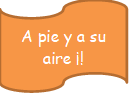 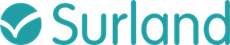         “Camino Francés”                                     Ref: H-50117 días desde 485 €urDía 01 – Santiago de Compostela – SarriaLlegada a Santiago y traslado hasta Sarria. Alojamiento.Día 02 – Sarria – Portomarín (22 Kms)Desayuno. Dejamos Sarria con dirección Portomarín donde podrá degustar el licor aguardiente de la zona. Cruzaremos entre otros municipios, Barbadelo, desde donde se sigue caminando por un variado paisaje de robles, prados y casas de labor diseminadas hasta Rente y Mercado da Serra. Nuestra ruta continua por Rente, Brea, Ferreiros, Rozas y Vilachá, pueblo agrícola rural donde se encuentran las ruinas de Monasterio Loio, la cuna de los Caballeros de la Orden de Santiago. Después de recorrer muchos pueblos, llegamos a la pequeña localidad de Portomarín. Alojamiento.Día 03 – Portomarín – Palas de Rei (20 Kms)Desayuno. Desde Portomarín retomamos el camino que atraviesa Gonzar, Castromayor y el Hospital de La Cruz entre otros y se continúa recorrido hasta Lameiros donde podemos visitar la capilla de San Marco. Continuamos hacia Ligonde, Ebbe, Albergo, Portos y Valos antes de llegar a Palas de Rei donde finaliza nuestra etapa por hoy. Alojamiento.Día 04 – Palas de Rei – Arzúa (29 Kms)Desayuno. Salida de Palas de Rei para continuar nuestro recorrido. Caminaremos por San Xulián, Pontecampaña, Casanova, Leboreiro que conserva una antigua calzada romana. Continuamos por Melide, en el centro del Camino de Santiago. El recorrido nos lleva por Carballal, Ponte das Penas, Raido, Bonete, Castaneda, Ribadiso. A la salida de esta localidad se llega a Arzua, donde finalizaremos. Alojamiento.Día 05 – Arzua – O Pedrouzo (19 Kms)Desayuno. Salida de Arzua por una pequeña carretera para adentrarse en O Pino. Cruza la carretera general por debajo (túnel) en la comarca de Arzúa y luego vuelve a cruzarse con ella a la altura de Santa Irene, donde se encuentran el albergue público. Siguiendo el Camino, desde su entrada en O Pino destacan grandes tramos que se internan por bosques de eucalipto y pinos antes de llegar a O Pedrouzo. Alojamiento.Día 06 - O Pedrouzo - Santiago de Compostela (20 Kms)Desayuno. Comenzamos la etapa en O Pedrouzo hacia la entrada del pueblo, donde se vuelve a coger el Camino. Se cruza hacia Santo Antón, donde empieza la ascensión hasta la entrada al municipio santiagués, por bosques de pinos y eucaliptos. Al llegar a la cima, se pasa al lado del aeropuerto y comienza el suave descenso hacia A Lavacolla. Ya en el término de Santiago, se encuentra muy cerca del Monte do Gozo, desde la cual se divisa la catedral de Santiago. Se continua por el barrio de San Lázaro hasta llegar a la Catedral. Resto del día libre. Alojamiento.Día 07 – Santiago de CompostelaDesayuno. A la hora indicada traslado desde el hotel hasta el aeropuerto. Fin de nuestros serviciosFechas de inicio 2023 Diarias	Del 01/Ene al 20/Dic 2023 Hoteles previstos o similares:Santiago CompostelaCat. T – Avenida *Cat. A – Gelmírez ***Resto ciudadesCat. T - Hostales/Pensiones con baño privadoCat. A – Pazos y HotelesPrecios por persona en €uros(1) El precio de 1 pax ya incluye el suplemento single. (2) El Supl. M.P. (Media Pensión) incluye 6 cenasEl precio incluye*Traslado de llegada Apto. Santiago/Sarria. * Traslado de salida hotel/Apto. Santiago.* 6 noches de alojamiento en habitación doble con desayuno.* Asistencia telefónica para emergencias 24 hrs.* Documentación completa.* Transporte de equipaje durante el recorrido desde Sarria hasta Santiago (máximo 1 maleta 15 kg por persona).* Seguro de viaje.El precio NO incluye*Guía acompañante ni transporte durante el camino.* Cualquier otro servicio no detallado.Nota importante*El itinerario podrá ser modificado debido a la poca capacidad hotelera de algunas de las ciudades del camino.*En el momento de la reserva es obligatorio un depósito de €60 por persona no reembolsable en caso de cancelación.Base número de personas1 pax (1)2 pax3 pax4 pax5 pax6 paxSupl. Sgl Supl. MP (2)En doble - Cat. “T”850545505485520505195140En doble - Cat. “A”1.175690650630665650375210Supl. 26/Mar-12/Abr + 17/Jun-21/Sep858585858585------Noches extras SantiagoEn dobleSupl. Sgl“T” – Htl Avenida 1*7525“A” – Htl Gelmirez 3*10530